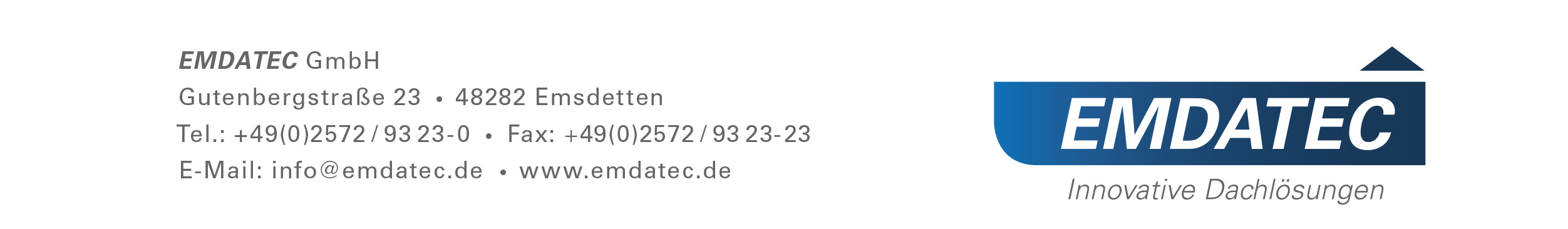 EMDA KANTPROFILEPos	Menge	Bezeichnung1	……… m	Mehrteilige Abdeckung für Attika-Randausbildung	Typ EMDA ALU-KANTPROFIL, bestehend aus gekantetem Aluminiumblech. 
Fabrikat: EMDATEC, Kantprofil mit 4 Kantungen in bis zu 3000 mm Lieferlänge mit Halterprofil und Gummidichtung liefern und nach Herstellervorschrift, gültigen DIN-Normen und anerkannten Regeln des Fachs am Dachrand montieren. 			EMDA KANTPROFIL,
			Abwicklung:                          mm (von 150 – 1.000mm)			Materialstärke:	(  )   1,5 mm						(  )   2,0 mm						(  )   3,0 mmOberfläche:		(  )    Alu - Natur						(  )    Pulverbeschichtet RAL: 		
						(  )    Eloxalausführung2	……… St.	Zulage für vorgefertigte, geschweißte Außen- 
		bzw. Innenecken 90° gemäß Position 1 liefern und montieren.3	……… St.	Zulage für vorgefertigte, geschweißte Außen- 
		bzw. Innenecken <> 90° gemäß Position 1 liefern und montieren.4	……… St.	Zulage für vorgefertigte eingeschweißte Deckel
		links- bzw. rechtsseitig gemäß Position 1 liefern und montieren5	……… St.	Zulage für vorgefertigte Aufkantung
		links- bzw. rechtsseitig gemäß Position 1 liefern und montieren6	……… St.	Zulage für Sonderanfertigung gemäß beiliegender Skizze
		zu Position 1 liefern und montieren